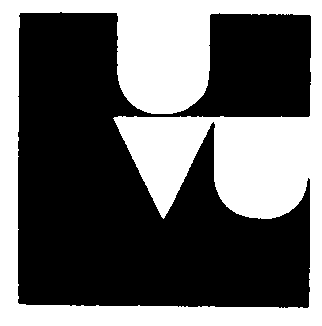 Unie výtvarných umělců České republiky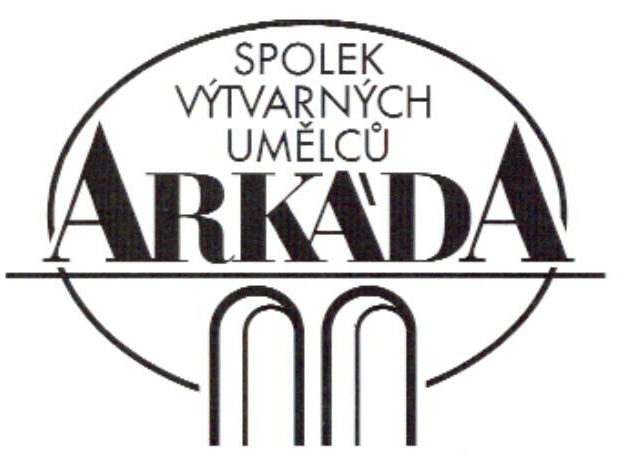 AKCE TĚLA 2Tisková zpráva1. Popis projektu Výstava AKCE TĚLA 2 rozvíjí šest let trvající projekt uvádějící mladé tvůrce spjaté s Novojičínskem do výtvarného povědomí. Autorem námětu a supervizorem celého projektu je Mgr. Jan Zemánek, na projektu spolupracuje i koordinátor Unie výtvarných umělců ČR PhDr. Oskar Brůža. Základní zaměření projektu je trvalé: 1) volný odkaz na tvorbu novojičínského rodáka a významného expresionisty Antona Koliga (1886-1950), 2) spjatost vystavujících autorů s Novým Jičínem, 3) volnost uměleckého ztvárnění vyjádřená názvem "akce těla", 4) aktivní účast mladých tvůrců spjatých s Novým Jičínem a širším regionem. Po úspěšné realizaci na Žerotínském zámku v roce 2013 (Akce těla 2, s podporou Města Nový Jičín), kdy příprava a realizace byla svěřena mladým tvůrcům, které reprezentují Bc. Martin Vlček, Bc. Jakub Merta a MgA. Pavel Kozubík, byla výstava reprízována v březnu a dubnu 2014 v muzeu ve Frenštátě pod Radhoštěm a v listopadu 2014 proběhne zde, v Galerii města Olomouce (s podporou Olomouckého kraje, Statutárního města Olomouc a rovněž i Města Nový Jičín). Projekt vede k soustředěnějšímu zájmu tvůrců o společné téma, usnadňuje jejich představení a uvedení do kulturního povědomí a má generačně odpovídající ohlas u mladého publika. 2. Podrobný popis činnosti SVU ARKÁDA, vyúsťující ve výše uvedený projektVznik sdružení je spojen s převratnými událostmi roku 1989. Profesionální výtvarní umělci ovšem působili v regionu jak v době Rakousko-Uherska, tak i Československého státu a také v období po roce 1948. Tehdy ovšem v totalitních podmínkách jednotné politicky řízené výtvarné organizace, jejíž představitelé stejně tak některé umělce preferovali, jako snahy jiných potlačovali.
V roce 1990 se rozpadly profesionální umělecké svazy a vznikla nebo byla obnovena řada uměleckých spolků a sdružení. Z nich vznikla na jaře 1990 dnešní Unie výtvarných umělců ČR (UVU ČR) jako federace samostatných profesních sdružení výtvarných umělců. 
Na Ostravsku vzniklo několik samostatných organizací, jednou z prvních bylo i Sdružení výtvarných umělců Valašsko, dnešní SVU Arkáda.Arkáda sdružuje výtvarné umělce činné v různých oborech výtvarné činnosti (malba, grafika, sochařství, grafický design, keramika aj.) z Novojičínska, Vsetínska a Valašskomeziříčska a Frenštátska.  Členové sdružení rozvinuli v 90. letech minulého století řadu aktivit, které splnily své poslání, ale nepodařilo se z nich vytvořit periodické a trvale rozvíjené akce. To platí např. o sochařském sympozium v Rožnově pod Radhoštěm. Více přineslo navázání a pravidelné udržování kontaktů s umělci z italské Novellary, tradičního partnera města Nový Jičín. Dodnes jsou tři italští umělci zahraničními členy spolku.V roce 2004 spolek získal grantovou podporu Města Nový Jičín mimo jiné na výstavu členů a hostů Asociace Hračka, pořádanou pod názvem KOČKOHRÁTKY. Ta byla jak návštěvností (téměř 3,5 tisíce návštěvníků) i ohlasem zejména mezi nejmenšími občánky jednou z nejúspěšnějších akcí, které proběhly v Muzeu Novojičínska. Výstava byla provázena soutěží chlapců a děvčátek mateřských škol a její ohlas ukázal jeden ze směrů, jakým by se mohla v budoucnu činnost spolku orientovat
S léty členové spolku stárli a počet členů se navíc snižoval o ty, kteří ve spolku viděli více příležitost k vlastní prosperitě než prostředek ke zvýšení kulturní nabídky ve městě i regionu. Vně spolku však vyrůstali noví tvůrci, kteří cestu k profesní organizaci nenalézali – a popravdě ani nehledali.
Díky mnohaletému působení manželů Zemánkových na zdejší Základní umělecké škole však řada absolventů pokračovala ve studiu na středních a později i vysokých uměleckých školách ve velkých městech (Ostrava, Olomouc, Brno, Praha, ale i Bratislava). Dostředivá síla center, a to zejména Prahy, je tak silná, že z některých regionů doslova „odsává“ tvořivý potenciál; přitom centru to většinou nepomůže, ale pro regiony jde o proces téměř zhoubný. Pravdou však je, že „domácí“ prostředí je pro začínající umělce málo atraktivní a nabídky, které by jim pomohly v regionu zakotvit, nepřicházejí.
Spolek ARKÁDA se pokusil mladé umělce oslovit a už v roce 2005 jim nabídl možnost hostování na členské výstavě ve Výstavní síni Albína Poláška ve Frenštátě pod Radhoštěm. Malý zájem o opakování této akce v roce 2008 však ukázal, že se na členských výstavách generačně propastně rozdílného složení vystavujících mladí autoři necítí dobře. V roce 2009 byla velká výstava spolku pořádána na Žerotínském zámku; spolek oslovil více než desítku mladých autorů s tím, že budou mít nejen větší prostor pro představení své tvorby, ale mohou zorganizovat ve vlastním pojetí i vernisáž. Výstava byla úspěšná, ale cestu do budoucna ještě neukázala. Pořád to byla přece jen členská výstava, všehochuť bez nějaké jednotící myšlenky.
Při společném vyhodnocení této výstavy se vystavující shodli na myšlence rozvinout během dvou let na příští výstavě nějaké jednotící téma. Mělo být dostatečně široké pro volné umělecké vyjádření a mělo být spjato s Novým Jičínem. Touto ideou se někteří více, jiní méně obírali následující půlrok. A závěry vyzněly takto:
1. Využít možnost propojení vlastní tvorby s odkazem jedné z výjimečných osobností – novojičínským rodákem, který v první polovině 20. století působil v Rakousku a Německu -  jedním z nejvýznamnějších expresionistů Antonem Koligem (1886-1950) – návrh Jana Zemánka.2. Volnost propojení vyjádřit v názvu výstavy: "AKCE TĚLA" – všeobecná shoda na pracovní schůzce.Výsledkem další práce byla výstava, uskutečněná pod výše uvedeným názvem od října 2011 do ledna 2012 na Žerotínském zámku. Tato první realizace projektu splnila očekávání, zdaleka však nevyčerpala potenciál daný tématem. Proto se postupně vyprofiloval projekt výstavy „AKCE TĚLA 2“, jehož realizace byla v roce 2013 z větší části svěřena mladých studentů a čerstvým absolventům, žijícím a tvořícím v Novém Jičíně a na Novojičínsku a spjatým většinou i se zdejší Základní uměleckou školou. 3. Olomoucká repríza výstavyOlomoucké reprízy se zúčastňuje 26 umělců, z nich 7 je členy SVU ARKÁDA, dalších 14 tvoří mladí umělci se spolkem úzce spolupracující, dva umělci spjatí s Novojičínskem působí v zahraničí (Slovensko, USA), dva umělci spolupracují speciálně na tomto projektu a jeden umělec byl přizván k účasti jako zástupce UVU Olomoucka. Vystaveno je celkem 88 uměleckých děl, některé z nich vytvářejí samostatné soubory.Jsou vystavena díla malířská, z nich pro tuto realizaci byly vybrány nově smalty, vytvořené v letošním roce na sympoziu ve Frýdlantu nad Ostravicí, dále grafika, díla sochařská, instalace a  fotografie. Vlajkovou lodí Akce těla 2 bude malířský výsledek performance MgA. Soni Hubové vytvořený v rámci zahájení výstavy 5. listopadu 2014. Vzhledem k tomu, že projekt je otevřený a stále se vyvíjí, je většina vystavených děl nahraditelná a nebrání tedy nic tomu, aby si je případní zájemci zakoupili do svých příbytků.Další informace v přiloženém katalogu a tiráži.Všechny texty (tj. tato tisková zpráva, tři texty v katalogu i tiráž) jsou novinářům k dispozici pro další zpracování ve formátu *docx na www.art-visual.cz/akcetela.Tiskovou informaci zpracoval a další informace poskytujePhDr. Oskar Brůžatajemník a koordinátorInformační středisko Unie výtvarných umělců ČR (IS UVU ČR),Malinovského nám. 2 (Dům umění), 602 00 Brnowww.uvucr.cz, uvucr@uvucr.cz, uvucr@seznam.cz606 473 074 (Preferujte prosím SMS, bude-li to účelné, hovor až následně. Děkuji.)bruza.oskar@seznam.cz Olomouc 4. listopadu 2014